“2014中国移动医疗产业论坛”通知尊敬的        先生/女士：自2014年3月11日国内首个移动医疗专委会（ZMH）——中关村移动互联网产业联盟移动医疗专委会正式成立以来，一直竭诚服务于行业内相关人士，致力于为移动医疗产业的健康、快速发展作出相应的贡献。时隔半年，9月由移动医疗专委会与中国数字医疗网共同主办的 “2014中国移动医疗产业论坛”，旨在搭建一个行业人士交流与沟通的平台。本次论坛将有利于彼此取长补短，启发思路，分享成果。会议为期两天，出席人员包括：移动医疗相关产业的政府机关、生产企业、医学院校、科研院所、金融投资、医疗机构、通信运营商等行业内人士。一、组织架构主办单位：中关村移动互联网产业联盟移动医疗专委会、中国数字医疗网支持单位：北京市公共卫生信息中心、上海市卫生信息中心、广东省卫计委政务服务中心、陕西省电子数据中心、内蒙古卫生信息中心、浙江省卫生信息中心……二、论坛内容行业最新政策研究与解读；移动医疗应用热点与难点解析；移动医疗市场规模研究及投融资案例；大数据与移动医疗；可穿戴设备与移动医疗最佳应用；健康云应用于慢性病管理；大数据、医疗质量管理与健康保险；移动医疗App将医生和患者连接起来，是用户更重要，还是供应商更重要？……更多精彩内容将在会议当天呈现！三、联系方式：附件：1. “2014中国移动医疗产业论坛”日程表2.“2014中国移动医疗产业论坛”参会回执2014年8月5日附件1：“2014中国移动医疗产业论坛”日程表会 议 日 程附件2：“2014中国移动医疗产业论坛”参会回执附：参会地址：北京•亮马河饭店（北京市朝阳区东三环北路8号）地铁线路：十号线农业展览馆站A口出向北走400米即到到亮马河饭店；十号线亮马桥站C口出向南420米即到亮马河饭店公交站点：亮马桥公交车站公交车次：300快内; 300快外; 300内; 300外; 302路; 402路; 405路; 416路环行; 421路; 499快; 499路; 503路; 516路; 671路; 672路; 675路; 701路; 731路; 848路; 909路; 974路; 984路; 机场巴士1线; 特8内; 特8内快; 特8外; 特8外快; 运通107线;207路夜班车; 207夜班车的士费用：北京西站-亮马河饭店 费用均次：60元北京南站-亮马河饭店 费用均次：50元北京北站-亮马河饭店 费用均次：38元北京站-亮马河饭店   费用均次：32元首都机场-亮马河饭店 费用均次：69元南苑机场-亮马河饭店 费用均次：69元中关村移动互联网产业联盟移动医疗专委会中国数字医疗网【2014】 1号会议咨询联系人： 杨文伟  电  话： 010-68476606-8083    手  机：15810617251邮  箱： yangww@51cto.com2.参会购票联系人： 高超 电  话： 010-68476606-8153    手  机：13811025845邮  箱： gaochao@51cto.com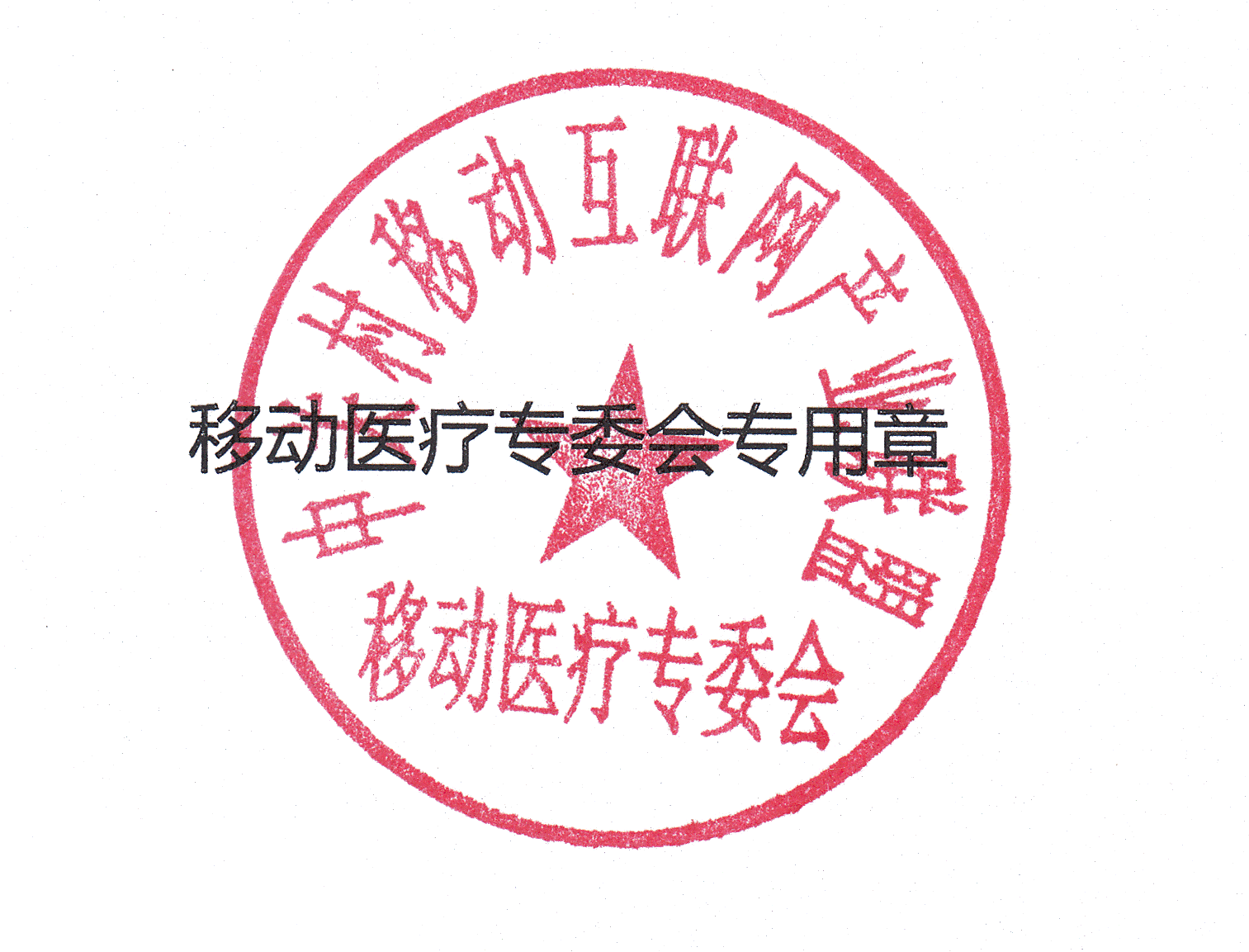 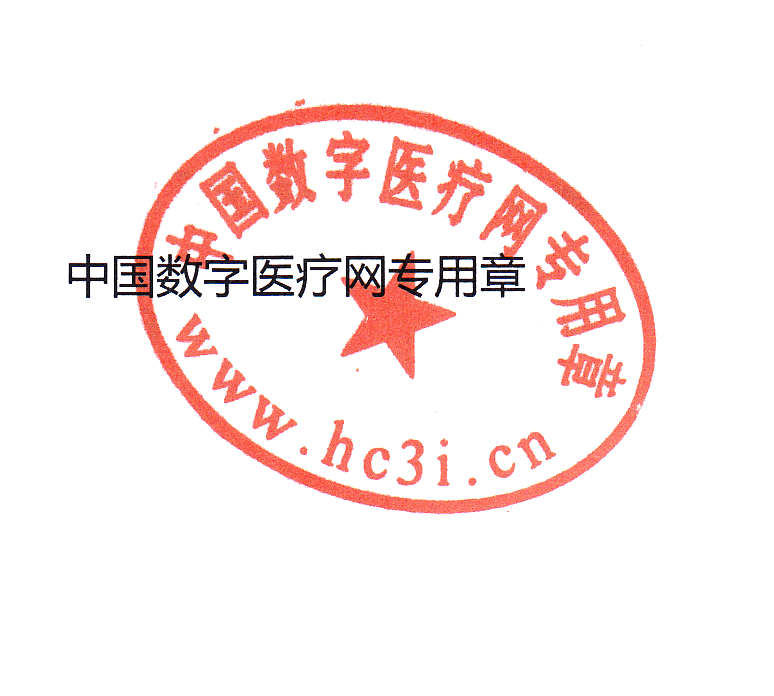 9月11日 星期四上午 行业聚焦与成熟应用  主持人：北京大学人民医院 刘帆9月11日 星期四上午 行业聚焦与成熟应用  主持人：北京大学人民医院 刘帆9月11日 星期四上午 行业聚焦与成熟应用  主持人：北京大学人民医院 刘帆时间演讲题目嘉宾07:30-08:58签到，扫码入场签到，扫码入场08:58-09:00主办方代表致辞51CTO传媒CEO、HC3i董事长 熊平09:00-09:10开幕致辞国家卫计委统计信息中心主任 孟群09:10-09:20开幕致辞北京市发改委、医改办主任 韩晓芳09:20-09:40行业政策研究与解读中国社会科学院经济研究所微观经济研究室主任，公共政策研究中心主任 朱恒鹏 09:40-10:00移动医疗发展调研报告（中国数字医疗网报告）易观国际高级分析师 郭阳10:00-10:20移动物联网与医疗连贯服务杭州医惠科技有限公司董事长 章笠中10:20-10:40区域信息平台移动医疗热点与机会北京市公共卫生信息中心 张文中10:40-11:00移动医疗硬件整体解决方案	联想集团11:00-11:20国外移动医疗发展案例刘晓11:20-11:40医院管理及患者服务解决方案鹏岳科技副总经理 周艳军11:40-12:00移动医疗与项目申报大连大学附属中山医院信息管理中心主任 张翔12:00-13:30交流自助午餐交流自助午餐9月11日 星期四下午  技术发展与潜在商机  主持人：国家卫计委统计信息中心 徐向东9月11日 星期四下午  技术发展与潜在商机  主持人：国家卫计委统计信息中心 徐向东9月11日 星期四下午  技术发展与潜在商机  主持人：国家卫计委统计信息中心 徐向东13:30-13:50基于移动端的ITIL应用云南省肿瘤医院信息中心主任 路健13:50-14:10探索院内移动医疗最后一米的解决之道零漫游2代——无线网络医疗解决方案锐捷网络医疗行业资深顾问 李传来14:10-14:30云存储助力移动医疗发展上海七牛信息技术有限公司VP杜江华14:30-14:50移动医疗与临床决策支持安贞医院心外科主任医师、博士 张海波14:50-15:10移动医疗的演进英国雷丁大学国际医疗研究中心主任 杨宏桥15:10-15:30云平台下的移动医疗与物联网英特尔数字医疗中国区经理 黄庆春15:30-15:40茶歇茶歇15:40-16:00移动医生与移动护理应用难点摩宝微科 16:00-16:20无线网络与移动医疗应用（芯联达支持 建议主讲移动医生应用）解放军306医院信息科 陈主任16:20-16:40移动医疗信息化（李源确认）柚子（北京）16:40-17:00简单高效的健康产业无线平台搜狐媒体产业频道总监  樊功臣	17:00-17:20电子病历在移动端的有意义使用赵新远17:20-第一天会议结束（VIP晚宴-ZMH专委会成员）第一天会议结束（VIP晚宴-ZMH专委会成员）9月12日 星期五上午 创新趋势与ZMH会议   主持人：北京市公共卫生信息中心 谢学勤 北医三院 计虹9月12日 星期五上午 创新趋势与ZMH会议   主持人：北京市公共卫生信息中心 谢学勤 北医三院 计虹9月12日 星期五上午 创新趋势与ZMH会议   主持人：北京市公共卫生信息中心 谢学勤 北医三院 计虹09:00-09:20移动医疗、移动健康APP投资机会中国投资咨询有限责任公司董事总经理 方佩09:20-09:50社交媒体与健康管理丁香园创始人 李天天09:50-10:30移动医疗健康APP前10名演示每段4分钟10:30-10:40茶歇茶歇10:40-11:00婴幼儿发育管理工具重庆大学创新团队（ppt联系方式）11:00-11:10智能联网药品导购系统重庆大学创新团队（ppt联系方式）11:10-11:30移动医疗专委会会议（工作汇报、委员增补情况、2015年工作计划等）移动医疗专委会会议（工作汇报、委员增补情况、2015年工作计划等）11:30-12:00移动医疗APP获奖者颁奖、移动医疗项目评选获奖者颁奖、抽奖、微信征文奖品发放移动医疗APP获奖者颁奖、移动医疗项目评选获奖者颁奖、抽奖、微信征文奖品发放12:00-闭幕闭幕单位名称单位地址单位邮编代表姓名所在部门与职务所在部门与职务联系方式单位电话：联系方式手    机：联系方式邮    箱：付款方式网络汇款网络汇款银行汇款银行汇款银行汇款备注